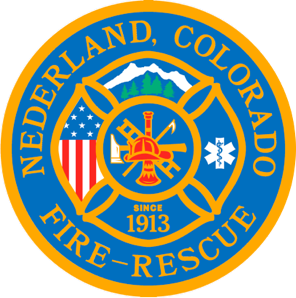 Nederland Fire Protection District Board of Directors Regular Meeting Agenda May 15, 2024** This meeting is being recorded **Roll CallGuy Falsetti - Todd Wieseler –  Russ Panneton - Bob SheehanRyan KeelerChief Schmidtmann -Announce Quorum & Call Meeting to Order @ Public Statements, Comments or Questions(Please state name and if in district or out of district for the record)Name			District	Approve the meeting agenda. Acceptance of previous meeting minutesTreasurer’s ReportChief’s ReportOld BusinessPension board UpdateNew BusinessKeeping Citywide as a bank - SherrySpecial Executive SessionSpecial Meeting ConclusionsPublic Statements, Comments or Questions(Please state name and if in district or out of district for the record)Any other businessNext Regular Board Meeting June 19, 2024  @ 7pmAdjourn the meeting @ 